THE INTELLECTUAL PROPERTY LAW N0 31/2009 of 26/10/2009APPLICATION FOR TRADEMARKS REMOVAL ON GROUNDS OF NON-USE: (Art 149)To: The Office of the Registrar GeneralRwanda Development Board (RDB)Remera, Nyarutarama Road, PO BOX 3269 Kigali, RwandaTo: The Office of the Registrar GeneralRwanda Development Board (RDB)Remera, Nyarutarama Road, PO BOX 3269 Kigali, RwandaTo: The Office of the Registrar GeneralRwanda Development Board (RDB)Remera, Nyarutarama Road, PO BOX 3269 Kigali, RwandaTo: The Office of the Registrar GeneralRwanda Development Board (RDB)Remera, Nyarutarama Road, PO BOX 3269 Kigali, RwandaTo: The Office of the Registrar GeneralRwanda Development Board (RDB)Remera, Nyarutarama Road, PO BOX 3269 Kigali, RwandaTo: The Office of the Registrar GeneralRwanda Development Board (RDB)Remera, Nyarutarama Road, PO BOX 3269 Kigali, RwandaTo: The Office of the Registrar GeneralRwanda Development Board (RDB)Remera, Nyarutarama Road, PO BOX 3269 Kigali, Rwanda1.Application for the amendments of: Trademark           Collective mark  certification mark  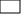 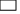 1.Application for the amendments of: Trademark           Collective mark  certification mark  1.Application for the amendments of: Trademark           Collective mark  certification mark  1.Application for the amendments of: Trademark           Collective mark  certification mark  1.Application for the amendments of: Trademark           Collective mark  certification mark  1.Application for the amendments of: Trademark           Collective mark  certification mark  1.Application for the amendments of: Trademark           Collective mark  certification mark  2.Registration Number: RW/T/………….../.………..  2.Registration Number: RW/T/………….../.………..  2.Registration Number: RW/T/………….../.………..  2.Registration Number: RW/T/………….../.………..  2.Registration Number: RW/T/………….../.………..  2.Registration Number: RW/T/………….../.………..  2.Registration Number: RW/T/………….../.………..  3.Particulars3.Particulars3.Particulars3.Particulars3.Particulars3.Particulars3.ParticularsA. Removal of trade mark on grounds of non-use  Applicant details Company Name A. Removal of trade mark on grounds of non-use Address A. Removal of trade mark on grounds of non-use Tel Mark owner Details Company Name Mark owner Details Address Mark owner Details Tel B.Volontary Trademak cancellationMark owner DetailsCompany Name B.Volontary Trademak cancellationMark owner DetailsAddress B.Volontary Trademak cancellationMark owner DetailsTel 4. Details of the representative of applicant (Company, NGO, Association, Institution …etc.) 4. Details of the representative of applicant (Company, NGO, Association, Institution …etc.) 4. Details of the representative of applicant (Company, NGO, Association, Institution …etc.) 4. Details of the representative of applicant (Company, NGO, Association, Institution …etc.) 4. Details of the representative of applicant (Company, NGO, Association, Institution …etc.) 4. Details of the representative of applicant (Company, NGO, Association, Institution …etc.) 4. Details of the representative of applicant (Company, NGO, Association, Institution …etc.) 4. Details of the representative of applicant (Company, NGO, Association, Institution …etc.) Full Name Full Name Full Name Full Name ID/Passport Number ID/Passport Number ID/Passport Number ID/Passport Number Address Address Address Address Phone Number Phone Number Phone Number Phone Number E-mailE-mailE-mailE-mail5. Details of the lawyer (agent /attorney) representing the applicant  5. Details of the lawyer (agent /attorney) representing the applicant  5. Details of the lawyer (agent /attorney) representing the applicant  5. Details of the lawyer (agent /attorney) representing the applicant  5. Details of the lawyer (agent /attorney) representing the applicant  5. Details of the lawyer (agent /attorney) representing the applicant  5. Details of the lawyer (agent /attorney) representing the applicant  5. Details of the lawyer (agent /attorney) representing the applicant  Full Name Full Name Full Name Full Name ii)	ID/Passport Numberii)	ID/Passport Numberii)	ID/Passport Numberii)	ID/Passport NumberAddress Address Address Address Phone Number Phone Number Phone Number Phone Number E-mailE-mailE-mailE-mail6.Attachments (depending on the types of the request)6.Attachments (depending on the types of the request)6.Attachments (depending on the types of the request)6.Attachments (depending on the types of the request)6.Attachments (depending on the types of the request)6.Attachments (depending on the types of the request)6.Attachments (depending on the types of the request)6.Attachments (depending on the types of the request)Statement of Non-use Original Certificate of Trademark issuedStatement of Non-use Original Certificate of Trademark issuedStatement of Non-use Original Certificate of Trademark issuedStatement of Non-use Original Certificate of Trademark issuedABCompany resolution notarized to cancel the markCompany resolution notarized to cancel the markCompany resolution notarized to cancel the markCompany resolution notarized to cancel the markBBID/PassportID/PassportID/PassportID/PassportA&BA&BPayment receiptPayment receiptPayment receiptPayment receiptAACopy the trademark certificate Copy the trademark certificate Copy the trademark certificate Copy the trademark certificate AAPower of attorney, where is applicable Power of attorney, where is applicable Power of attorney, where is applicable Power of attorney, where is applicable A&BA&B7. I hereby certify that the information given to the best of my knowledge is true, complete and all signatures in the attachments are made by the persons stated. I also understand that any false declaration may lead to prosecution. Date: ………………………………………………    Applicant’s Signature: ………………………......................................................7. I hereby certify that the information given to the best of my knowledge is true, complete and all signatures in the attachments are made by the persons stated. I also understand that any false declaration may lead to prosecution. Date: ………………………………………………    Applicant’s Signature: ………………………......................................................7. I hereby certify that the information given to the best of my knowledge is true, complete and all signatures in the attachments are made by the persons stated. I also understand that any false declaration may lead to prosecution. Date: ………………………………………………    Applicant’s Signature: ………………………......................................................7. I hereby certify that the information given to the best of my knowledge is true, complete and all signatures in the attachments are made by the persons stated. I also understand that any false declaration may lead to prosecution. Date: ………………………………………………    Applicant’s Signature: ………………………......................................................7. I hereby certify that the information given to the best of my knowledge is true, complete and all signatures in the attachments are made by the persons stated. I also understand that any false declaration may lead to prosecution. Date: ………………………………………………    Applicant’s Signature: ………………………......................................................7. I hereby certify that the information given to the best of my knowledge is true, complete and all signatures in the attachments are made by the persons stated. I also understand that any false declaration may lead to prosecution. Date: ………………………………………………    Applicant’s Signature: ………………………......................................................7. I hereby certify that the information given to the best of my knowledge is true, complete and all signatures in the attachments are made by the persons stated. I also understand that any false declaration may lead to prosecution. Date: ………………………………………………    Applicant’s Signature: ………………………......................................................7. I hereby certify that the information given to the best of my knowledge is true, complete and all signatures in the attachments are made by the persons stated. I also understand that any false declaration may lead to prosecution. Date: ………………………………………………    Applicant’s Signature: ………………………......................................................